Odgovori na pitanja!1.	Tata kosi.	a)	Tko kosi?   ________________________	b)	Što tata radi?   ________________________2.	Konj pase.	a)	Što radi konj?   ________________________	b)	Tko pase?   ________________________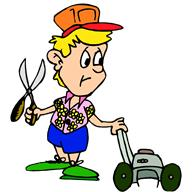 3.	Beba puže.	a)	Tko puže?   ________________________	b)	Što beba radi?   ________________________4.	Mato piše.	a)	Što Mato radi?   ________________________	b)	Tko piše?   ________________________5.	Lana čuči.	a)	Tko čuči?   ________________________	b)	Što Lana radi?   ________________________6.	Ines čita.	a)	Što Ines radi?   ________________________	b)	Tko čita?   ________________________